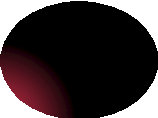 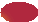 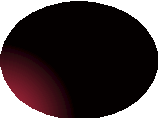 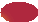 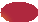 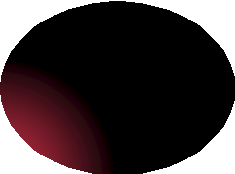 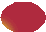 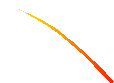 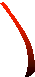 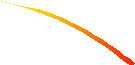 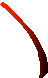 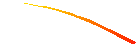 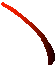 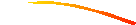 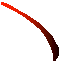 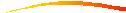 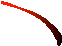 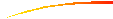 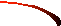 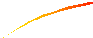 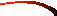 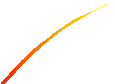 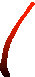 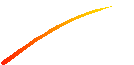 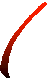 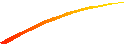 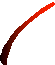 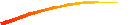 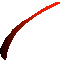 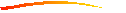 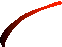 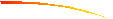 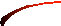 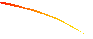 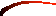 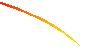 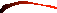 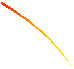 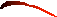 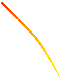 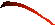 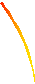 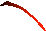 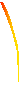 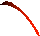 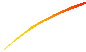 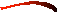 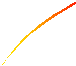 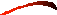 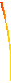 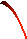 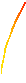 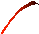 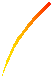 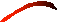 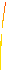 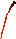 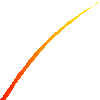 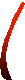 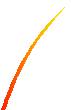 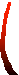 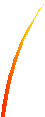 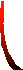 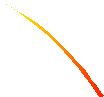 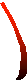 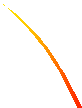 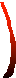 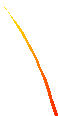 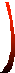 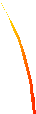 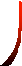 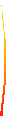 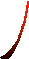 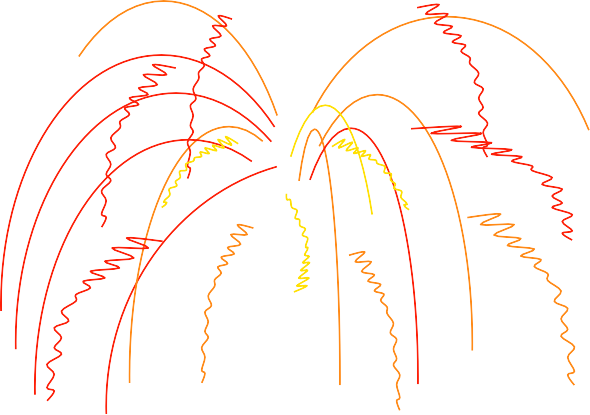 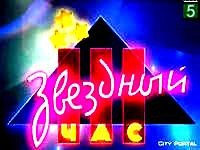 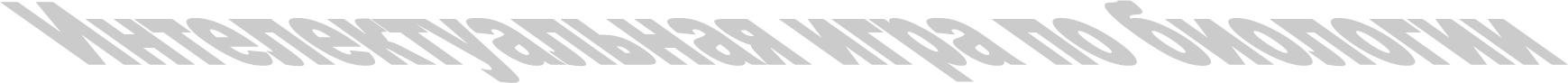 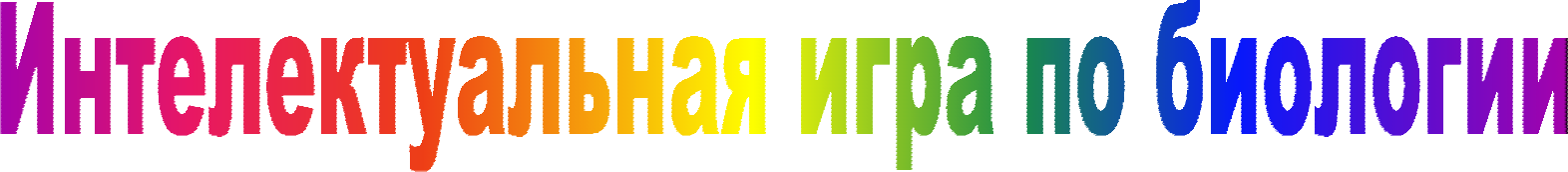 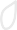 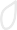 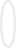 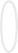 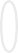 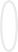 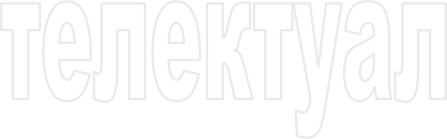 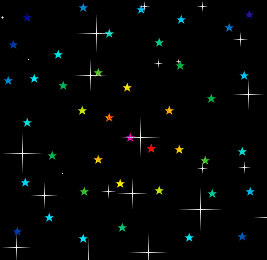 Одно из этих растений было посвящено богу науки и искусства Аполлону. Сейчас – это знак признания успехов человека . Что это за растение?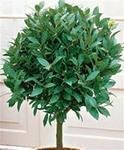 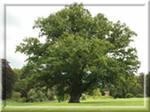 дубсирень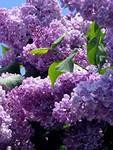 3.лавр4 кипарис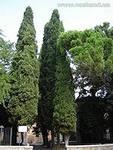 Какой плод лишний и почему?1.	2.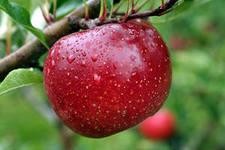 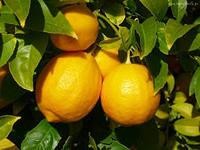 3.	4.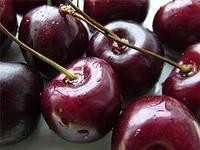 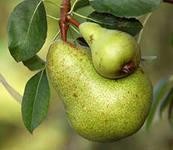 Какой плод лишний и почему?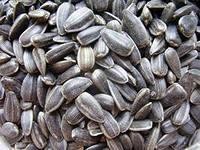 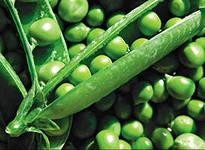 семянка	2. боб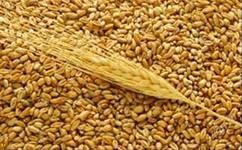 3. зерновкаИз какого растения получают перловую крупу?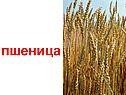 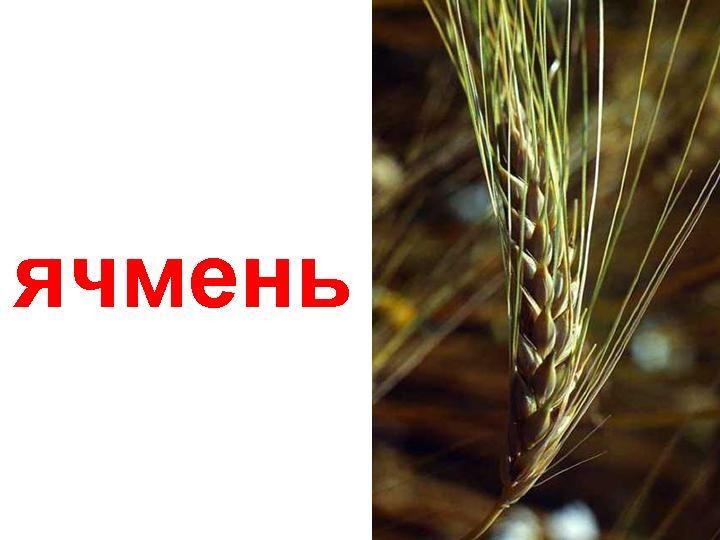 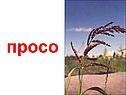 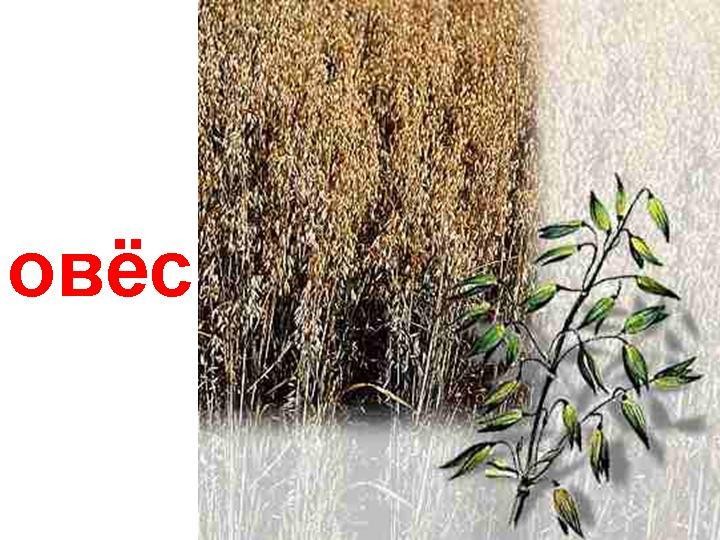 Какое из	растений можно считать «лишним»?2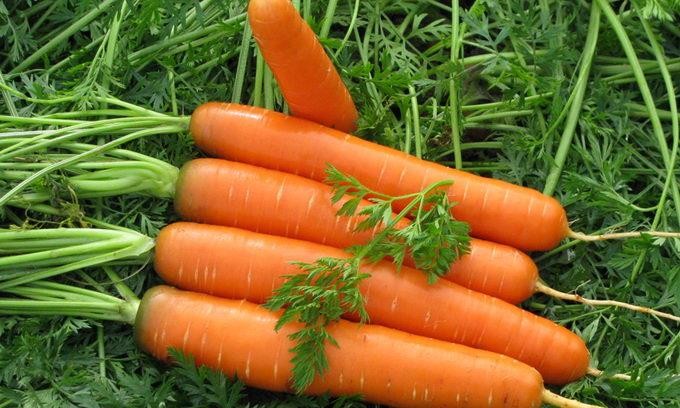 1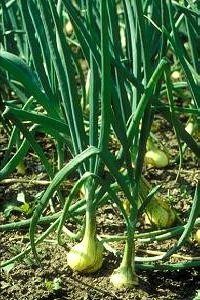 3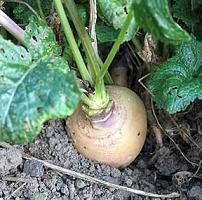 Установите соответствие между растениями и листьями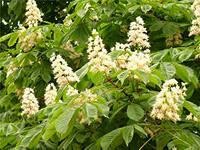 13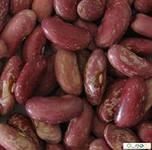 24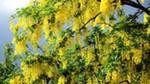 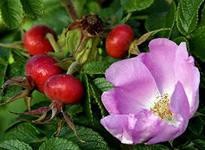 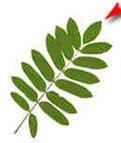 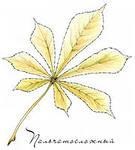 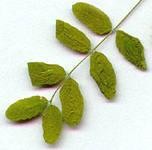 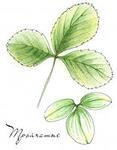 Установите соответствие между растениями и соцветиями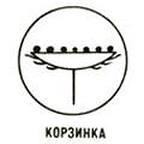 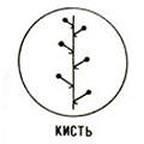 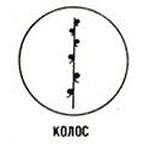 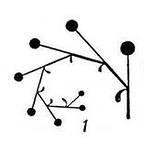 1	завиток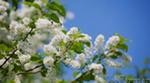 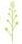 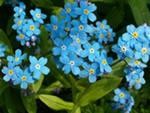 гб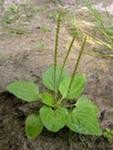 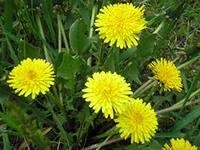 а	вЭто растение прекрасный «воздушныйсанитар». Его ветки за лето собирают около 1 кг пыли, за сутки восстанавливает столько кислорода, сколько необходимодля дыхания 3 человек.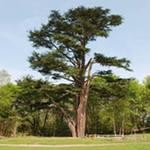 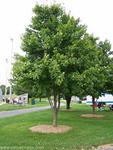 соснатополь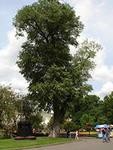 кленЛекарственные препараты, которые изготовляют из этого растения, укрепляют и улучшают работу сердца человека. Цветки этогорастения используют для изготовления духов.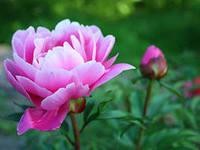 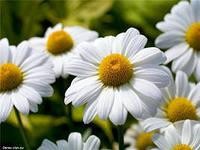 1.пион2.ландыш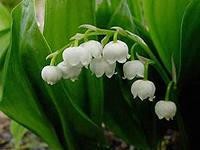 3 ромашкаКакой заповедник находится на границе 2 субъектов РФ- Башкирии и Челябинскойобласти?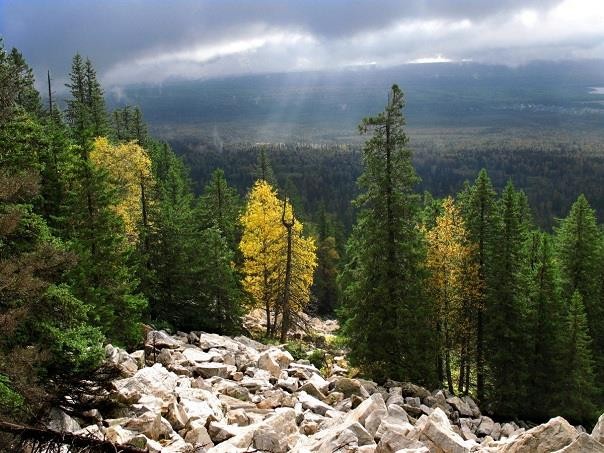 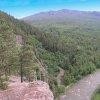 Ильменский	2 Южно-Уральский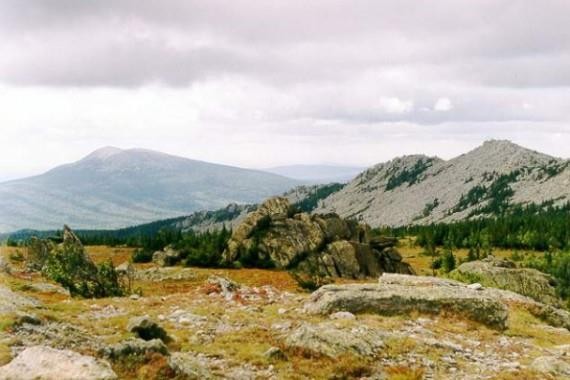 3 Восточно-УральскийЭто растение охраняется на территории музея – памятника Аркаим, а остальные произрастают в Троицком заказнике. Назовите растение изАркаима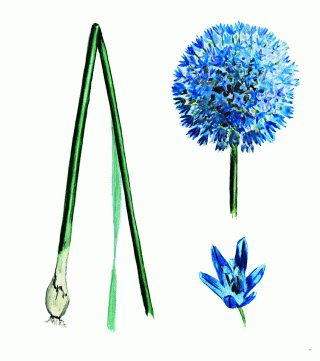 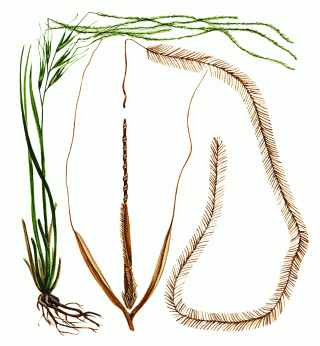 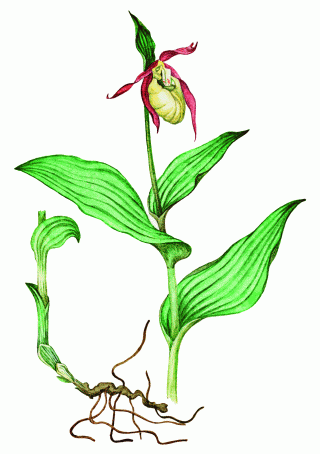 3 ЛукголубойКовылькрасивейшийВенеринбашмачок настоящийЯ – по северным лесам – роскошь без примера, Я, клянусь, не цвёл бы там, если б не …..Раз, когда цвела весна, полная отрады,Забрела сюда она с берегов Эллады.Весь сиял природы храм в красоте и силе, И леса свой фимиам к небу возносили.Пел соловушка, стеня, сладко, нежно, мило, И богиня тут меня с …. обронила.И, в цветочек превратясь, в щёгольском уборе,Я с тех пор царю как князь в этой скромнойфлоре.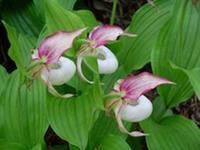 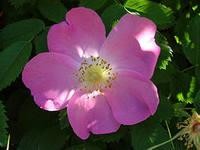 Венерин башмачокшиповник	3 незабудкаГде	не встретишь кувшинку чисто-белую?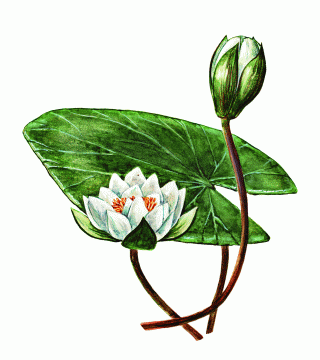 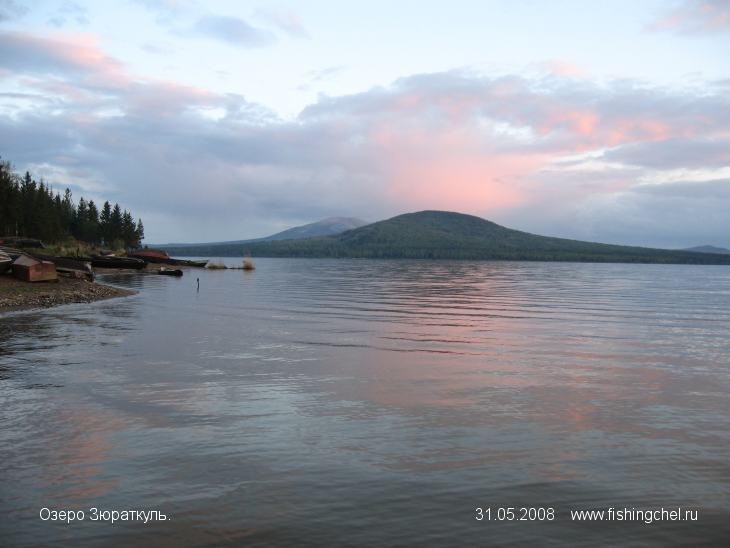 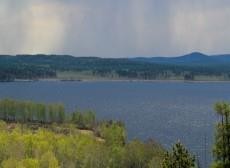 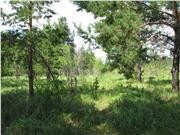 1.Озеро Зюраткуль	2 ИльменскийзаповедникТроицкий заказникВ какой последовательности зацветают наши растения?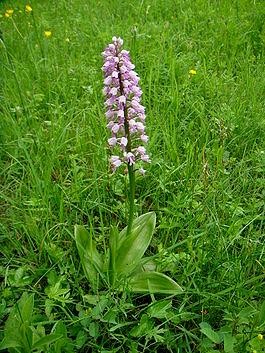 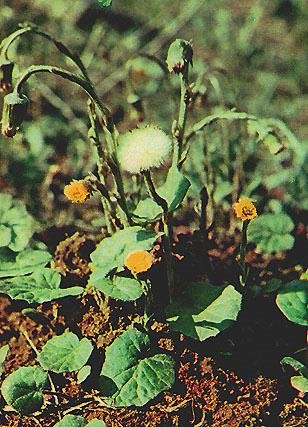 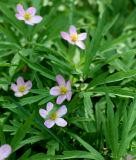 Ятрышник шлемоносный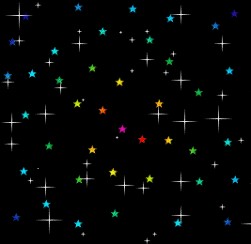 3. ВетреницаМать-и-мачеха	уральскаяРасположите растения в порядке их эволюционного развития1	3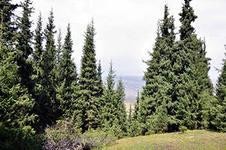 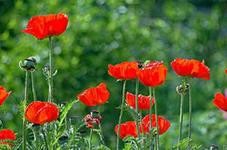 2	4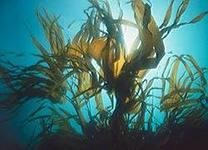 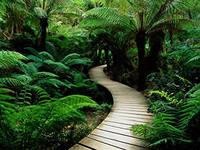 Чашечка + венчик = ?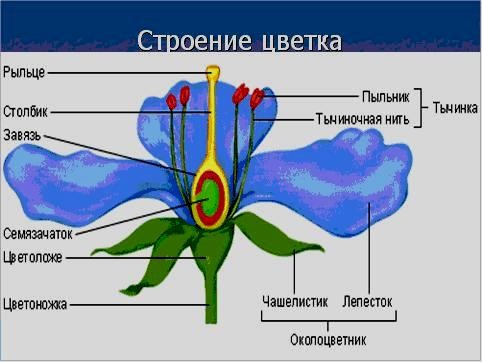 Составьте слова, используя буквыОколоцветникПоздравляем победителей!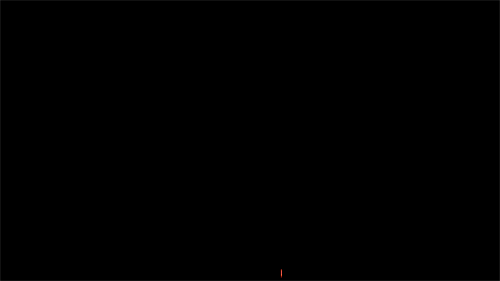 